KATA PENGANTAR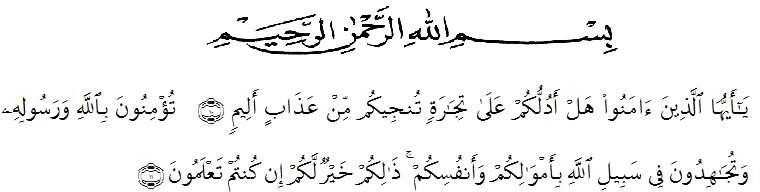 Artinya:	“Hai orang-orang yang beriman, sukakah kamu Aku tunjukan suatu perniagaan yang dapat menyelamatkan kamu dari azab yang pedih?10. (Yaitu) kamu beriman kepadal Allah Swt dan Rasul-Nya dan berjihad di jalan Allah dengan harta dan jiwamu itulah yang baik bagimu jika kamu mengetahuinya11.” (QS. Ash-Shaff : 10-11).	Puji syukur saya panjatkan kepada Allah SWT atas rahmat dan karunia-Nya sehingga saya bisamenyelesaikan proposal skripsi saya yang berjudul “Pengaruh Sektor Pertanian, Sektor Perdagangan , dan Sektor Jasa terhadap Produk Domestik Regional Bruto di Kabupaten Deli Serdang”.Sholawat berangkaikan salam saya panjatan dan saya curahkan kepada Nabi Muhammad SAW yang mana semoga kita bisa mendapatkan syaffat-Nya nanti aamiin.Pada kesempatan kali ini penulis juga ingin menyampaikan ucapan terimaksih kepada seluruh pihak yang terlibat dalam penulisan proposal skirpsi saya, yaitu:Bapak Dr. KRT, Hardi Mulyono K. Surbakti, selaku Rektor Universitas Muslim Nusantara Al-Washilyah Medan yang telah memberikan saya kesempatan untuk menambah ilmu pengetahuan di Universitas yang Bapak pimpin.Ibu Dr. Anggia Sari Lubis, SE., M.Si selaku Dekan Fakultas Ekonomi sekaligus dosen pembimbing yang sangat menginspirasi saya, terima kasih telah bersedia memberikan bimbingan, kritik, saran, motivasi  dan selalu meluangkan waktunya disela kesibukan. Menjadi salah satu dari anak bimbingan ibu merupakan nikmat yang sampai saat ini selalu saya syukuri. Terima kasih ibu, semoga jerih payah ibu terbayarkan dan selalu dilimpahkan kesehatan. Bapak Toni Hidayat, S.E., M.Si., selaku Kepala Program Studi Manajemen yang telah memberikan arahan kepada saya untuk menyelesaikan laporan yang saya buat.Bapak dan Ibu Dosen Universitas Muslim Nusantara Al-wahsliyah Medan yang telah memberikan arahan serta ilmu yang bermanfaat selama kegiatan belajar mengajar.Secara khusus penulis juga ingin mengucapkan ribuan terimakasih kepada orang tua tercinta yang darahnya mengalir dalam tubuh saya, yang dengan sabar dan bangga membesarkan putri sulungnya,  telah memberikan saya arahan, selalu memberikan dorongan dan masukan serta selalu memberikan support, bimbingan serta materi kepada saya sehingga saya bisa berada di titik sekarang ini. Terima kasih atas nasihat yang selalu diberikan meski terkadang pikiran kita tidak sejalan, terima kasih atas kesabaran dan kebesaran hati menghadapi penulis yang keras kepala.  Kalian adalah alasan, dorongan, pendo’a yang tak tergantikan yang Ridha-nya memudahkan bagi perjalanan saya yang masih sangat panjang. Pengorbanan kalian akan saya lanjutkan,  tidak akan saya sia-siakan. Kedua adikku, Ismu Alvan Naibaho dan Nurin Assyfa Naibaho terima kasih sudah ikut serta dalam proses penulis menempuh pendidikan selama ini, terima kasih atas semangat, do’a dan cinta yang selalu diberikan. Tumbuhlah menjadi versi paling hebat, adik-adikku. Ibu Fitriyani, S.E  terima kasih sebesar-besarnya penulis berikan telah menjadi orang tua kedua yang senantiasa membimbing dan memberikan segala bentuk bantuan, semangat, dan do’a selama ini. Bapak Ir. Sawaluddin Naibaho, M.Si selaku Kepala BPS Deli Serdang.Sahabat saya Zukhaira, Arin, Tina, Tika, Mimi, Uti dan Ino yang telah banyak membantu dan membersamai proses penulis dari awal proposal 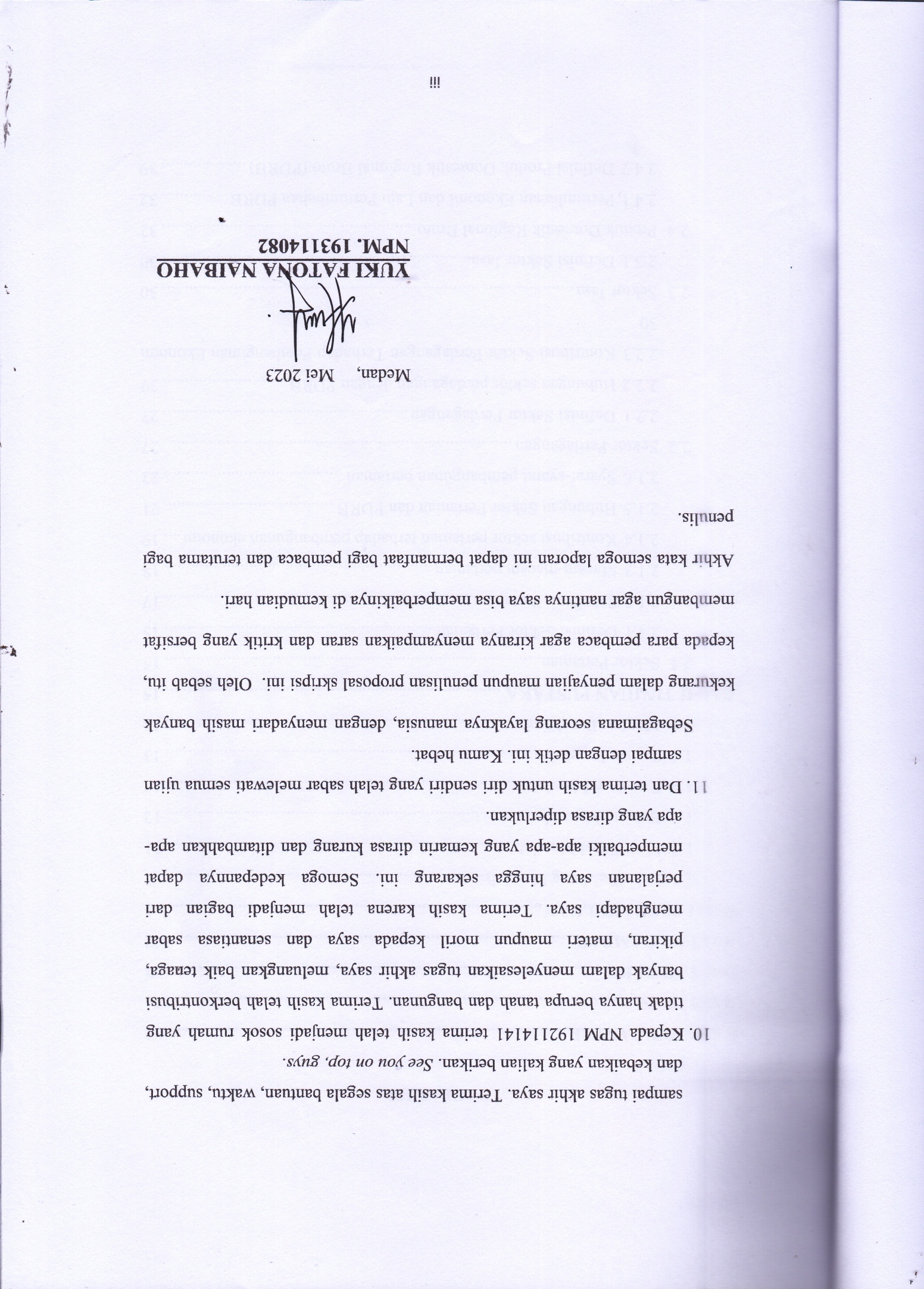 